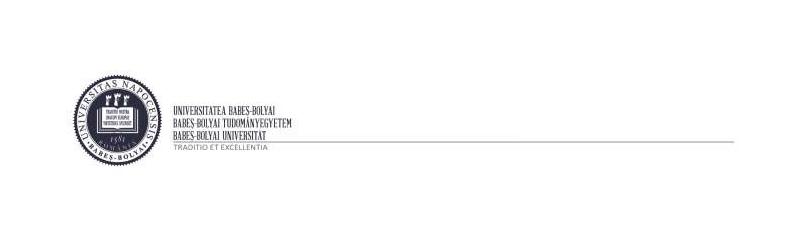 RECTORATStr. M. Kogălniceanu nr. 1Cluj-Napoca, RO-400084Tel.: 0264-40.53.00Fax: 0264-59.19.06rector@ubbcluj.rowww.ubbcluj.roNotă:Rubricile Da; Nu; Nu e cazul – se vor completa de către student cu X, după caz.Fiecare pagină din dosar va fi numerotată şi semnată în partea dreaptă jos, de către studentul în cauză.Solicitant,Numele şi prenumele studentului/ SemnăturaRECTORATStr. M. Kogălniceanu nr. 1Cluj-Napoca, RO-400084Tel.: 0264-40.53.00Fax: 0264-59.19.06rector@ubbcluj.rowww.ubbcluj.roDosarul este:DataNumele şi prenumele/ SemnăturaÎnregistrat □Respins □...../...../ 201...(secretariat facultate)Observaţii:...........................................................................................................................................................................................................................................................................................................................................................................................................................................................................................................................................................................................................................................................................................................................................................................................................................................................(Se completează cu motivele respingerii dosarului).Acest dosar conţine un număr de................pagini.Verificat,Administrator Şef Facultate/ Secretar Şef FacultateData:............./........../201....Anexa nr. 12Anexa nr. 12Anexa nr. 12Nr. înregistrare:.............Nr. înregistrare:.............Nr. înregistrare:.............din.......din......./......../..........SOLICITANT ............................................................................................................SOLICITANT ............................................................................................................SOLICITANT ............................................................................................................(numele şi prenumele studentului)(numele şi prenumele studentului)Facultatea  de Matematică şi InformaticăFacultatea  de Matematică şi InformaticăFacultatea  de Matematică şi Informatică,,specializarea:specializarea:specializarea:............................................................................................Anul de studiu: ................Anul de studiu: ................Anul de studiu: ................Anul de studiu: ................LiniaLiniade studiu: ………………….................. Seria: ..........de studiu: ………………….................. Seria: ..........de studiu: ………………….................. Seria: ..........Grupa: ..................................................Grupa: ..................................................Integralist: Da   □    Nu   □Număr ECTS: ..........Integralist: Da   □    Nu   □Număr ECTS: ..........Integralist: Da   □    Nu   □Număr ECTS: ............ Telefon: ........................................... Telefon: .........................................E-mail: .........................................E-mail: .........................................VERIFICARE CONFORMITATEVERIFICARE CONFORMITATEVERIFICARE CONFORMITATEVERIFICARE CONFORMITATEDOSAR BURSĂ DE AJUTOR SOCIAL – CAZ MEDICALDOSAR BURSĂ DE AJUTOR SOCIAL – CAZ MEDICALDOSAR BURSĂ DE AJUTOR SOCIAL – CAZ MEDICALDOSAR BURSĂ DE AJUTOR SOCIAL – CAZ MEDICALDOSAR BURSĂ DE AJUTOR SOCIAL – CAZ MEDICALDOSAR BURSĂ DE AJUTOR SOCIAL – CAZ MEDICALSemestrul IAnul universitar 2018/ 2019Anul universitar 2018/ 2019Anul universitar 2018/ 2019Anul universitar 2018/ 2019Anul universitar 2018/ 2019Nr.ExistăLipsăNu eNr. paginăNr. paginăNr.Documente necesareExistăLipsăNu e(de laCrt.Documente necesareDaNucazul(de laCrt.DaNucazulpână la   )până la   )până la   )până la   )1.Cerere tip completată de către student;Cerere tip completată de către student;2.Copie după buletinul/cartea de identitateCopie după buletinul/cartea de identitatea studentului;3.Certificat   eliberat   de   către   mediculCertificat   eliberat   de   către   mediculspecialist;4.Viza medicului de familie al studentului;Viza medicului de familie al studentului;5.Altele, dacă este cazul: